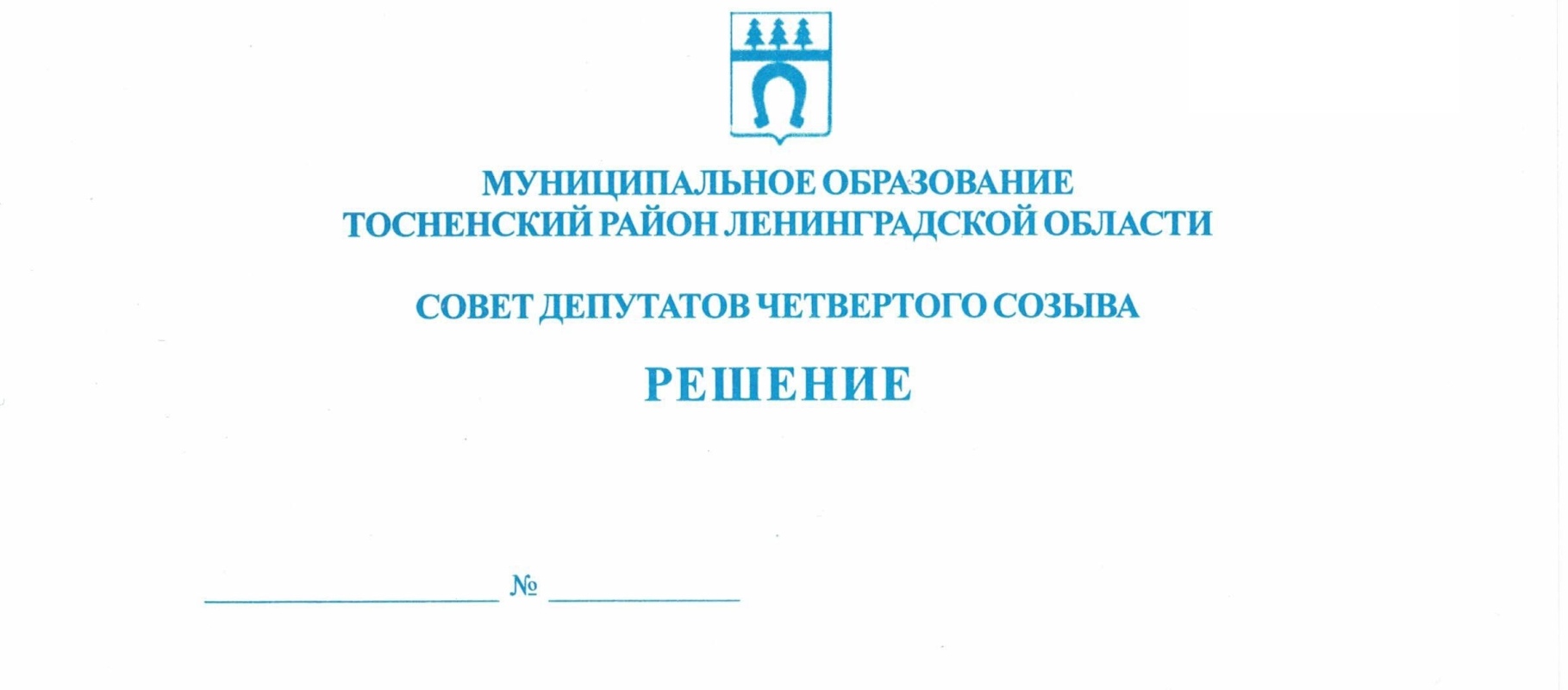 25.05.2022                       166Об утверждении Положения о муниципальном контроле на автомобильном транспорте, городском наземном электрическом транспорте и в дорожномхозяйстве вне границ населенных пунктов в границах Тосненского муниципального района Ленинградской области В соответствии с Федеральным законом от 06.10.2003 № 131-ФЗ «Об общих принципах организации местного самоуправления в Российской Федерации», Федеральным законом от 08,11.2007 № 259-ФЗ «Устав автомобильного транспорта и городского наземного электрического транспорта», Федеральным законом от 08.11.2007 № 257-ФЗ «Об автомобильных дорогах и о дорожной деятельности в Российской Федерации и о внесении изменений в отдельные законодательные акты Российской Федерации», Федеральным законом от 31.07.2020 № 248-ФЗ «О государственном контроле (надзоре) и муниципальном контроле в Российской Федерации», Уставом Тосненского муниципального района  Ленинградской области совет депутатов Тосненского муниципального района Ленинградской областиРЕШИЛ:Утвердить Положение о муниципальном контроле на автомобильном транспорте, городском наземном электрическом транспорте и в дорожном хозяйстве вне границ населенных пунктов в границах Тосненского муниципального района Ленинградской области (приложение 1).Утвердить Перечень индикаторов риска нарушения обязательных требований в сфере муниципального контроля на автомобильном транспорте, городском наземном электрическом транспорте и в дорожном хозяйстве вне границ населенных пунктов в границах Тосненского муниципального района Ленинградской области (приложение  2).Утвердить  Ключевые показатели и их целевые значения муниципального контроля на автомобильном транспорте, городском наземном транспорте и в дорожном хозяйстве вне границ населенных пунктов в границах Тосненского муниципального района Ленинградской области (приложение 3).Утвердить Индикативные показатели для муниципального контроля на автомобильном транспорте, городском наземном транспорте и в дорожном хозяйстве вне границ населенных пунктов в границах Тосненского муниципального района Ленинградской области (приложение  4).Аппарату совета депутатов Тосненского муниципального района Ленинградской области обеспечить официальное опубликование и обнародование настоящего решения в порядке, установленном Уставом Тосненского муниципального района Ленинградской области.Контроль за исполнением решения возложить на постоянную комиссию по жилищно-коммунальному и дорожному хозяйству, строительству, транспорту и связи совета депутатов Тосненского муниципального района Ленинградской области.Глава Тосненского муниципального района    			            А.Л. КанцеревОнышко Светлана Николаевна, 8(81361) 332156 гаПОЛОЖЕНИЕо муниципальном контроле на автомобильном транспорте, городском наземном электрическом транспорте и в дорожном хозяйстве вне границ населенных пунктов в границах Тосненского муниципального района Ленинградской областиОбщие положения1.1. Наименование вида муниципального контроля:1.1.1. Муниципальный контроль на автомобильном транспорте, городском наземном электрическом транспорте и в дорожном хозяйстве вне границ населенных пунктов в границах Тосненского муниципального района Ленинградской области  (далее – муниципальный контроль).1.1.2. Настоящее положение устанавливает порядок осуществления муниципального контроля.1.1.3. Муниципальный контроль осуществляется посредством профилактики нарушений обязательных требований, организации и проведения контрольных мероприятий, принятия предусмотренных законодательством Российской Федерации мер по пресечению, предупреждению и (или) устранению последствий выявленных нарушений обязательных требований.1.1.4. К отношениям, связанным с осуществлением  муниципального контроля, организацией и проведением профилактических мероприятий, контрольных мероприятий, применяются положения Федерального закона от 31.07.2020 № 248-ФЗ «О государственном контроле (надзоре) и муниципальном контроле в Российской Федерации» (далее – Федеральный закон 248-ФЗ), Федерального закона от 08.11.2007 № 259-ФЗ «Устав автомобильного транспорта и городского наземного электрического транспорта», Федерального закона от 08.11.2007 № 257-ФЗ «Об автомобильных дорогах и о дорожной деятельности в Российской Федерации и о внесении изменений в отдельные законодательные акты Российской Федерации», Федерального закона от 06.10.2003 № 131-ФЗ «Об общих принципах организации местного самоуправления в Российской Федерации».1.2. Предмет муниципального контроля.1.2.1. Соблюдение юридическими лицами, индивидуальными предпринимателями, гражданами обязательных требований:1.2.1.1. В области автомобильных дорог и дорожной деятельности, установленных в отношении автомобильных дорог местного значения:- к эксплуатации объектов дорожного сервиса, размещенных в полосах отвода и (или) придорожных полосах автомобильных дорог общего пользования;- к осуществлению работ по капитальному ремонту, ремонту и содержанию автомобильных дорог общего пользования и искусственных дорожных сооружений на них (включая требования к дорожно-строительным материалам и изделиям) в части обеспечения сохранности автомобильных дорог.1.2.1.2. Установленных в отношении перевозок по муниципальным маршрутам регулярных перевозок, не относящихся к предмету федерального государственного контроля (надзора) на автомобильном транспорте, городском наземном электрическом транспорте и в дорожном хозяйстве в области организации регулярных перевозок.1.3. Контрольные органы, уполномоченные на осуществление муниципального контроля.1.3.1. Органом, осуществляющим муниципальный контроль, является администрация Тосненского муниципального района Ленинградской области (далее – контрольный орган).1.4. Должностные лица, уполномоченные на осуществление муниципального контроля (инспекторы).1.4.1. От имени контрольного органа муниципальный контроль вправе осуществлять следующие должностные лица:- руководитель (заместитель руководителя) контрольного органа;- должностное лицо контрольного органа, к должностным обязанностям которого должностной инструкцией отнесено осуществление полномочий по муниципальному контролю, в том числе проведение профилактических мероприятий и контрольных мероприятий (далее – инспектор).1.4.2. Инспектор, уполномоченный на проведение конкретного профилактического мероприятия или контрольного мероприятия, определяется постановлением администрации Тосненского муниципального района Ленинградской области (далее – администрация).1.4.3. Решение о проведении контрольного мероприятии принимает руководитель (заместитель руководителя) контрольного органа.1.4.4. Инспектор в своей деятельности руководствуется  действующим законодательством, настоящим Положением, должностной инструкцией.1.5. Объекты муниципального контроля.1.5.1. Объектом муниципального контроля является:1) деятельность, действия (бездействие) граждан и организаций, в рамках которых должны соблюдаться обязательные требования, в том числе предъявляемые к гражданам и организациям, осуществляющим деятельность, действия (бездействие);2) результаты деятельности граждан и организаций, в том числе продукция (товары), работы и услуги, к которым предъявляются обязательные требования;3) здания, помещения, сооружения, линейные объекты, территории, включая водные, земельные и лесные участки, оборудование, устройства, предметы, материалы, транспортные средства, компоненты природной среды, природные и природно-антропогенные объекты, другие объекты, которыми граждане и организации владеют и (или) пользуются, компоненты природной среды, природные и природно-антропогенные объекты, не находящиеся во владении и (или) пользовании граждан или организаций,  к которым предъявляются обязательные требования (далее - производственные объекты).1.6. Порядок учета объектов контроля.1.6.1. Контрольным органом в рамках осуществления муниципального контроля обеспечивается учет объектов муниципального контроля посредством сбора, обработки, анализа и учета сведений об объектах контроля на основании информации, представляемой в контрольный орган в соответствии с нормативными правовыми актами Российской Федерации, информации, получаемой в рамках межведомственного информационного взаимодействия, а также общедоступной информации.1.6.2. Контрольный орган в установленном им порядке осуществляет учет объектов контроля в журнале учета предостережений.2. Управление рисками2.1. При организации и осуществлении муниципального контроля система оценки и управления рисками не применяется. В соответствии со статьей 61 Федерального закона № 248-ФЗ плановые контрольные мероприятия не проводятся.3. Профилактика рисков причинения вреда (ущерба) охраняемым законом ценностям3.1. Порядок разработки и утверждения программы профилактики.3.1.1. Контрольный  орган осуществляет муниципальный контроль, в том числе посредством проведения профилактических мероприятий.3.1.2. Профилактические мероприятия осуществляются в целях стимулирования добросовестного соблюдения обязательных требований контролируемыми лицами, устранения условий, причин и факторов, способных привести к нарушениям обязательных требований и (или) причинению вреда (ущерба) охраняемым законом ценностям, и доведения обязательных требований до контролируемых лиц, способов их соблюдения.3.1.3. При осуществлении муниципального контроля проведение профилактических мероприятий, направленных на снижение риска причинения вреда (ущерба), является приоритетным по отношению к проведению контрольных мероприятий.3.1.4. В случае если при проведении профилактических мероприятий установлено, что объекты муниципального контроля представляют явную непосредственную угрозу причинения вреда (ущерба) охраняемым законом ценностям или такой вред (ущерб) причинен, инспектор незамедлительно направляет информацию об этом руководителю (заместителю руководителя) контрольного органа.3.2. Перечень профилактических мероприятий.3.2.1. При осуществлении муниципального контроля проводятся следующие виды профилактических мероприятий:- информирование;- объявление предостережения;- консультирование.3.3. Способы и порядок информирования.3.3.1. Информирование контролируемых лиц и иных заинтересованных лиц по вопросам соблюдения обязательных требований осуществляется посредством размещения соответствующих сведений на сайте контрольного органа – https://tosno.online.3.4. Объявление предостережения.3.4.1. В случае наличия у контрольного органа сведений о готовящихся нарушениях обязательных требований или признаках нарушений обязательных требований и (или) в случае отсутствия подтвержденных данных о том, что нарушение обязательных требований причинило вред (ущерб) охраняемым законом ценностям либо создало угрозу причинения вреда (ущерба) охраняемым законом ценностям, контрольный орган объявляет контролируемому лицу предостережение о недопустимости нарушения обязательных требований и предлагает принять меры по обеспечению соблюдения обязательных требований.3.4.2. Подача и рассмотрение контролируемым лицом возражения в отношении предостережения о недопустимости нарушения обязательных требований (далее – предостережение) осуществляется в следующем порядке:- возражения подаются (направляются) контролируемым лицом в простой письменной форме в контрольный орган, направивший предостережение;- в возражениях указываются:- наименование юридического лица, фамилия, имя, отчество (при наличии) физического лица;- идентификационный номер налогоплательщика;- дата и номер предостережения, направленного в адрес контролируемого лица;- обоснование позиции в отношении указанных в предостережении действий (бездействия) контролируемого лица, которые приводят или могут привести к нарушению обязательных требований.3.4.3. Возражение рассматривается контрольным органом в течение двадцати рабочих дней со дня регистрации возражения.3.4.4. По результатам рассмотрения возражения контрольный орган принимает одно из следующих решений:- удовлетворяет возражение в форме отмены объявленного предостережения;- отказывает в удовлетворении возражения.3.4.5. Не позднее дня, следующего за днем принятия решения, указанного в п. 3.4.4 настоящего положения, контролируемому лицу, подавшему возражение, в письменной форме и по его желанию в электронной форме направляется мотивированный ответ о результатах рассмотрения возражения.3.4.6. Контрольный орган осуществляет учет объявленных им предостережений о недопустимости нарушения обязательных требований в порядке, установленном контрольным органом, в журнале учета предостережений с присвоением регистрационного номера и использует соответствующие данные для проведения иных профилактических мероприятий и контрольных мероприятий.3.4.7. В случае удовлетворения возражений в форме отмены объявленного предостережения контрольного органа, инспектор контрольного органа аннулирует направленное предостережение с соответствующей отметкой в журнале учета объявленных предостережений.3.4.8. Форма журнала учета предостережений и порядок его ведения утверждаются контрольным органом.3.5. Порядок консультирования.3.5.1. Консультирование (разъяснения по вопросам, связанным с организацией и осуществлением муниципального контроля) осуществляется должностным лицом контрольного органа, уполномоченным на  осуществление муниципального контроля по обращениям контролируемых лиц и их представителей, без взимания платы.3.5.2. Консультирование осуществляется как в устной форме по телефону, посредством видео-конференц-связи, на личном приеме либо в ходе проведения профилактического мероприятия, контрольного мероприятия, так и в письменной форме.3.5.3 Должностные лица, уполномоченные на осуществление муниципального контроля, осуществляют консультирование контролируемых лиц и их представителей:1) в виде устных разъяснений по телефону, посредством видео-конференц-связи, на личном приеме либо в ходе проведения профилактического мероприятия, контрольного мероприятия;2) посредством размещения на официальном сайте письменного разъяснения по однотипным обращениям (более 10 однотипных обращений) контролируемых лиц и их представителей, подписанного должностным лицом, уполномоченным на осуществление муниципального контроля.3.5.4. Консультирование осуществляется:3.5.4.1. В устной форме  по следующим вопросам:- компетенция контрольного органа;- соблюдение обязательных требований;- проведение контрольных мероприятий;- применение мер ответственности.3.5.4.2. В письменной форме по порядку обжалования решений контрольного органа.3.5.5. По итогам консультирования информация в письменной форме контролируемым лицам и их представителям не предоставляется. Контролируемое лицо вправе направить запрос о предоставлении письменного ответа в сроки, установленные Федеральным законом от 2 мая 2006 года № 59-ФЗ «О порядке рассмотрения обращений граждан Российской Федерации». 3.5.6. В ходе консультирования информация, содержащая оценку конкретного контрольного мероприятия, решений и (или) действий должностных лиц контрольного органа, иных участников контрольного мероприятия, а также результаты проведенных в рамках контрольного мероприятия экспертизы, испытаний, не предоставляется. 4. Осуществление контрольных мероприятий4.1. В решении контрольного органа о проведении контрольного мероприятия, предусматривающего взаимодействие с контролируемым лицом, а также документарной проверки, указываются сведения, установленные ч. 1 ст. 64 Федерального закона 248-ФЗ.4.2. Для фиксации инспектором и лицами, привлекаемыми к совершению контрольных действий, доказательств нарушений обязательных требований может использоваться фотосъемка, аудио- и видеозапись, иные способы фиксации доказательств в случаях:- выборочного контроля;- проведения рейдового осмотра;- проведения выездной проверки;- проведения постоянного рейда.4.3. В случае если в ходе контрольных мероприятий осуществлялись фотосъемка, аудио- и (или) видеозапись или иные способы фиксации доказательств, об этом делается отметка в акте контрольного мероприятия. Материалы фотографирования, аудио- и (или) видеозаписи прилагаются к материалам контрольного мероприятия.4.4. Индивидуальный предприниматель, гражданин, являющиеся контролируемыми лицами, вправе представить в контрольный орган информацию о невозможности присутствия при проведении контрольного мероприятия в случаях:- временной нетрудоспособности;- нахождения в служебной командировке в ином населенном пункте;- участия в судебном заседании.4.5. Муниципальный контроль при взаимодействии с контролируемым лицом осуществляется посредством проведения следующих контрольных  мероприятий:- выборочный контроль;- инспекционный визит;- рейдовый осмотр;- документарная проверка;- выездная проверка;Муниципальный контроль без взаимодействия с контролируемым лицом осуществляется посредством проведения следующих контрольных  мероприятий:- выездное обследование.Конкретный вид и содержание внепланового контрольного мероприятия (перечень контрольных действий) устанавливается в решении о проведении внепланового контрольного мероприятия.4.6. В ходе выборочного контроля могут совершаться следующие контрольные действия:- осмотр;- получение письменных объяснений;- истребование документов;- отбор проб (образцов);- инструментальное обследование;- испытание;- экспертиза.При осуществлении выборочного контроля, предусматривающего проведение контрольных действий в форме отбора проб (образцов) инструментального обследования, испытания и (или) экспертизы, должностные лица, осуществляющие муниципальный контроль, используют правила и методы исследования (испытаний) и измерений, установленные для Технического регламента Таможенного союза «Безопасность автомобильных дорог» ТР ТС 014/2011 в порядке, предусмотренном пунктом 11 статьи 7 Федерального закона от 27 декабря 2002 года № 184-ФЗ «О техническом регулировании».4.7. В ходе инспекционного визита могут совершаться следующие контрольные действия:- осмотр;- опрос;- получение письменных объяснений;- инструментальное обследование;- истребование документов, которые в соответствии с обязательными требованиями должны находиться в месте нахождения (осуществления деятельности) контролируемого лица (его филиалов, представительств, обособленных структурных подразделений) либо объекта контроля.4.8. В ходе рейдового осмотра могут совершаться следующие контрольные действия:- осмотр;- досмотр;- опрос;- получение письменных объяснений;- истребование документов;- отбор проб (образцов);- инструментальное обследование;- испытание;- экспертиза;- эксперимент.4.9. В ходе документарной проверки могут совершаться следующие контрольные действия:- получение письменных объяснений;- истребование документов;- экспертиза.4.10. В ходе выездной проверки могут совершаться следующие контрольные действия:- осмотр;- досмотр;- опрос;- получение письменных объяснений;- истребование документов;- отбор проб (образцов);- инструментальное обследование;- испытание;- экспертиза;- эксперимент.Выездная проверка проводится в сроки, установленные Федеральным законом 248-ФЗ.4.11. В ходе выездного обследования на общедоступных (открытых для посещения неограниченным кругом лиц) производственных объектах, могут осуществляться:1) осмотр;2) отбор проб (образцов);3) инструментальное обследование (с применением видеозаписи);4) испытание;5) экспертиза.5. Результаты контрольного мероприятия5.1. Результаты контрольного мероприятия оформляются в порядке, установленном Федеральным законом 248-ФЗ.5.2. В случае выявления при проведении контрольного мероприятия нарушений обязательных требований контролируемым лицом контрольный орган в пределах полномочий, предусмотренных законодательством Российской Федерации, обязан:- выдать после оформления акта контрольного мероприятия контролируемому лицу предписание об устранении выявленных нарушений с указанием разумных сроков их устранения и (или) о проведении мероприятий по предотвращению причинения вреда (ущерба) охраняемым законом ценностям, а также других мероприятий, предусмотренных федеральным законом о виде контроля;- незамедлительно принять предусмотренные законодательством Российской Федерации меры по недопущению причинения вреда (ущерба) охраняемым законом ценностям или прекращению его причинения вплоть до обращения в суд с требованием о принудительном отзыве продукции (товаров), представляющей опасность для жизни, здоровья людей и для окружающей среды, о запрете эксплуатации (использования) зданий, строений, сооружений, помещений, оборудования, транспортных средств и иных подобных объектов и о доведении до сведения граждан, организаций любым доступным способом информации о наличии угрозы причинения вреда (ущерба) охраняемым законом ценностям и способах ее предотвращения в случае, если при проведении контрольного мероприятия установлено, что деятельность гражданина, организации, владеющих и (или) пользующихся объектом контроля, эксплуатация (использование) ими зданий, строений, сооружений, помещений, оборудования, транспортных средств и иных подобных объектов, производимые и реализуемые ими товары, выполняемые работы, оказываемые услуги представляют непосредственную угрозу причинения вреда (ущерба) охраняемым законом ценностям, или что такой вред (ущерб) причинен;- при выявлении в ходе контрольного мероприятия признаков преступления или административного правонарушения направить соответствующую информацию в государственный орган в соответствии со своей компетенцией или при наличии соответствующих полномочий принять меры по привлечению виновных лиц к установленной законом ответственности;- принять меры по осуществлению контроля за устранением выявленных нарушений обязательных требований, предупреждению нарушений обязательных требований, предотвращению возможного причинения вреда (ущерба) охраняемым законом ценностям, при неисполнении предписания в установленные сроки принять меры по обеспечению его исполнения вплоть до обращения в суд с требованием о принудительном исполнении предписания, если такая мера предусмотрена законодательством;- рассмотреть вопрос о выдаче рекомендаций по соблюдению обязательных требований, проведении иных мероприятий, направленных на профилактику рисков причинения вреда (ущерба) охраняемым законом ценностям.Федеральным законом о виде контроля могут быть предусмотрены иные решения, принимаемые при проведении и по результатам проведения контрольных мероприятий.5.3. Если выданное предписание об устранении нарушений обязательных требований исполнено контролируемым лицом надлежащим образом в ходе осуществления контрольного мероприятия или  в установленный в предписании срок, меры, предусмотренные пунктом п. 5.1 настоящего Положения, не принимаются (в части административных правонарушений). 5.4. Контрольный орган, в соответствии с ч. 1 ст. 92 Федерального закона  248-ФЗ, осуществляет контроль за исполнением предписаний контрольного органа.5.5. Оценка исполнения контролируемым лицом решений, принятых в соответствии с п. 5.2 настоящего положения, осуществляется контрольным органом в порядке, установленном Федеральным законом  248-ФЗ.6. Обжалование решений контрольного органа, действий (бездействия) его должностных лиц6.1. Решения контрольного органа, действия (бездействие) должностных лиц, уполномоченных осуществлять муниципальный контроль, могут быть обжалованы в порядке, установленном главой 9 Федерального закона № 248-ФЗ.6.2. Контролируемые лица, права и законные интересы которых, по их мнению, были непосредственно нарушены в рамках осуществления муниципального контроля, имеют право на досудебное обжалование:- решений о проведении контрольных мероприятий;- актов контрольных мероприятий, предписаний об устранении выявленных нарушений;- действий (бездействия) должностных лиц, уполномоченных осуществлять муниципальный контроль, в рамках контрольных мероприятий.6.3. Жалоба подается контролируемым лицом руководителю контрольного органа в электронном виде с использованием федеральной государственной информационной системы «Единый портал государственных и муниципальных услуг (функций)» и (или) регионального портала государственных и муниципальных услуг (далее – единый портал).Жалоба, содержащая сведения и документы, составляющие государственную или иную охраняемую законом тайну, подается без использования единого портала с учетом требований законодательства Российской Федерации о государственной и иной охраняемой законом тайне. Соответствующая жалоба подается контролируемым лицом на личном приеме главы администрации  с предварительным информированием главы администрации о наличии в жалобе (документах) сведений, составляющих государственную или иную охраняемую законом тайну.6.4. Порядок рассмотрения жалоб, содержащих сведения и документы, составляющие государственную или иную охраняемую законом тайну.6.4.1. Жалоба, содержащая сведения и документы, составляющие государственную или иную охраняемую законом тайну, рассматривается руководителем контрольного органа или лицом, исполняющим его обязанности, имеющим допуск к работе со сведениями, составляющими государственную или иную охраняемую законом тайну, с учетом требований законодательства Российской Федерации о государственной или иной охраняемой законом тайне.6.4.2. Решение, принятое контрольным органом по жалобе, связанной со сведениями и документами, составляющими государственную или иную охраняемую законом тайну, направляется контролируемому лицу на бумажном носителе в срок не позднее одного рабочего дня со дня его принятия, с учетом требований законодательства Российской Федерации о государственной или иной охраняемой законом тайне.6.4.3. Решение, принятое контрольным органом по жалобе, связанной со сведениями и документами, составляющими государственную или иную охраняемую законом тайну, передается контролируемому лицу на бумажном носителе нарочно (на копии решения, хранящегося в контрольном органе, контролируемым лицом делается запись «Документ получен», ставится подпись, фамилия, имя, отчество (при наличии) и дата вручения) либо направляется по месту нахождения лица заказным письмом в срок не позднее одного рабочего дня со дня его принятия.6.4.4. В случае, если ответ по существу поставленного в жалобе вопроса не может быть дан без разглашения сведений, составляющих государственную или иную охраняемую федеральным законом тайну, лицу, направившему жалобу, сообщается о невозможности дать ответ по существу поставленного в нем вопроса в связи с недопустимостью разглашения указанных сведений.6.5. Жалоба на решение контрольного органа, действия (бездействие) его должностных лиц рассматривается руководителем контрольного органа.6.6. Жалоба на решение контрольного органа, действия (бездействие) его должностных лиц может быть подана в течение 30 календарных дней со дня, когда контролируемое лицо узнало или должно было узнать о нарушении своих прав.Жалоба на предписание контрольного органа может быть подана в течение 10 рабочих дней с момента получения контролируемым лицом предписания.В случае пропуска по уважительной причине срока подачи жалобы этот срок по ходатайству лица, подающего жалобу, может быть восстановлен руководителем контрольного органа.Лицо, подавшее жалобу, до принятия решения по жалобе может отозвать ее полностью или частично. При этом повторное направление жалобы по тем же основаниям не допускается.6.7. Жалоба на решение контрольного органа, действия (бездействие) его должностных лиц подлежит рассмотрению в течение 20 рабочих дней со дня ее регистрации. В случае если для ее рассмотрения требуется получение сведений, имеющихся в распоряжении иных органов, срок рассмотрения жалобы может быть продлен постановлением администрации не более чем на 20 рабочих дней.7. Оценка результативности и эффективности деятельности контрольного органа при осуществлении муниципального контроля7.1. Оценка результативности и эффективности деятельности контрольного органа осуществляется на основе системы показателей результативности и эффективности муниципального контроля. 7.2. В систему показателей результативности и эффективности деятельности, указанную в пункте 7.1 настоящего положения, входят: - ключевые показатели муниципального контроля  на автомобильном транспорте, городском наземном электрическом транспорте и в дорожном хозяйстве  вне границ населенных пунктов в границах Тосненского муниципального района Ленинградской области, отражающие уровень минимизации вреда (ущерба) охраняемым законом ценностям, уровень устранения риска причинения вреда (ущерба), по которым устанавливаются целевые значения и достижение которых должен обеспечить контрольный орган;- индикативные показатели муниципального контроля  на автомобильном транспорте, городском наземном электрическом транспорте и в дорожном хозяйстве  вне границ населенных пунктов в границах Тосненского муниципального района Ленинградской области, применяемые для мониторинга контрольной деятельности, ее анализа, выявления проблем, возникающих при ее осуществлении, и определения причин их возникновения, характеризующих соотношение между степенью устранения риска причинения вреда (ущерба) и объемом трудовых, материальных и финансовых ресурсов, а также уровень вмешательства в деятельность контролируемых лиц.7.3. Контрольный орган ежегодно осуществляет подготовку доклада о муниципальном контроле с учетом требований, установленных Федеральным законом 248-ФЗ.ПЕРЕЧЕНЬ ИНДИКАТОРОВ РИСКАнарушения обязательных требований в сфере муниципального контроля на автомобильном транспорте, городском наземном электрическом транспорте и в дорожном хозяйстве вне границ населенных пунктов в границах Тосненского муниципального района Ленинградской области1. Наличие информации об установленном факте загрязнения и (или) повреждения автомобильных дорог и дорожных сооружений на них, в том числе элементов обустройства автомобильных дорог, полос отвода автомобильных дорог, придорожных полос автомобильных дорог.2. Наличие информации об установленном факте нарушения обязательных требований к осуществлению дорожной деятельности.3. Наличие информации об установленном факте нарушений обязательных требований к эксплуатации объектов дорожного сервиса, размещенных в полосах отвода и (или) придорожных полосах автомобильных дорог.4. Наличие информации об установленном факте нарушений обязательных требований, установленных в отношении перевозок по муниципальным маршрутам регулярных перевозок, не относящихся к предмету федерального государственного контроля (надзора) на автомобильном транспорте, городском наземном электрическом транспорте и в дорожном хозяйстве в области организации регулярных перевозок.5. Наличие информации об установленном факте истечения сроков действия технических требований и условий, подлежащих обязательному исполнению, при проектировании, строительстве, реконструкции, капитальном ремонте, ремонте и содержании автомобильных дорог и (или) дорожных сооружений, строительстве и реконструкции в границах придорожных полос автомобильных дорог объектов капитального строительства, объектов, предназначенных для осуществления дорожной деятельности, и объектов дорожного сервиса, а также при размещении элементов обустройства автомобильных дорог.6. Наличие информации об установленном факте несоответствия автомобильной дороги и (или) дорожного сооружения после проведения их строительства, реконструкции, капитального ремонта, ремонта и содержания обязательным требованиям.7. Наличие информации об установленном факте нарушения обязательных требований при производстве дорожных работ.КЛЮЧЕВЫЕ ПОКАЗАТЕЛИ и их целевые значения муниципального контроля на автомобильном транспорте, городском наземном электрическом транспорте и в дорожном хозяйстве вне границ населенных пунктов в границах Тосненского муниципального района Ленинградской области1. Доля устраненных нарушений от числа выявленных нарушений обязательных требований, в результате чего была снята угроза причинения вреда охраняемым законом ценностям – 90%. 2. Доля субъектов, допустивших нарушения, в результате которых причинен вред (ущерб) или была создана угроза его причинения, выявленных в результате проведения контрольных мероприятий, от общего числа проверенных субъектов – 10%. 3. Иные показатели, отражающие уровень минимизации вреда (ущерба) охраняемым законом ценностям, уровень устранения риска причинения вреда (ущерба) в сфере муниципального контроля (указать), %. ИНДИКАТИВНЫЕ ПОКАЗАТЕЛИдля муниципального контроля на автомобильном транспорте, городском наземном транспорте и в дорожном хозяйстве вне границ населенных пунктов в границах Тосненского муниципального района Ленинградской области1. Количество обращений граждан и организаций о нарушении обязательных требований, поступивших в контрольный орган.2. Количество проведенных контрольным органом внеплановых контрольных мероприятий. 3. Количество принятых органами прокуратуры решений о согласовании проведения контрольным органом внепланового контрольного мероприятия. 4. Количество выявленных контрольным органом нарушений обязательных требований.5. Количество устраненных нарушений обязательных требований. 6. Количество поступивших возражений в отношении акта контрольного мероприятия.7. Количество выданных контрольным органом предписаний об устранении нарушений обязательных требований.Приложение 1к решению совета депутатов Тосненского муниципального района Ленинградской области     25.05.2022                166от_________         № ____Приложение 2к решению совета депутатов Тосненского муниципального  района Ленинградской области           25.05.2022               166от                                   №Приложение  3к решению совета депутатов Тосненского муниципального района Ленинградской области       25.05.2022               166от                           №Приложение  4к решению совета депутатов Тосненского муниципального района Ленинградской области     25.05.2022               166от                         №